ПРАВИТЕЛЬСТВО РОССИЙСКОЙ ФЕДЕРАЦИИПОСТАНОВЛЕНИЕот 11 мая 2023 г. N 736ОБ УТВЕРЖДЕНИИ ПРАВИЛПРЕДОСТАВЛЕНИЯ МЕДИЦИНСКИМИ ОРГАНИЗАЦИЯМИ ПЛАТНЫХМЕДИЦИНСКИХ УСЛУГ, ВНЕСЕНИИ ИЗМЕНЕНИЙ В НЕКОТОРЫЕ АКТЫПРАВИТЕЛЬСТВА РОССИЙСКОЙ ФЕДЕРАЦИИ И ПРИЗНАНИИ УТРАТИВШИМСИЛУ ПОСТАНОВЛЕНИЯ ПРАВИТЕЛЬСТВА РОССИЙСКОЙ ФЕДЕРАЦИИОТ 4 ОКТЯБРЯ 2012 Г. N 1006В соответствии с частью 7 статьи 84 Федерального закона "Об основах охраны здоровья граждан в Российской Федерации" и статьей 39.1 Закона Российской Федерации "О защите прав потребителей" Правительство Российской Федерации постановляет:1. Утвердить прилагаемые:Правила предоставления медицинскими организациями платных медицинских услуг;изменения, которые вносятся в акты Правительства Российской Федерации.2. Признать утратившим силу постановление Правительства Российской Федерации от 4 октября 2012 г. N 1006 "Об утверждении Правил предоставления медицинскими организациями платных медицинских услуг" (Собрание законодательства Российской Федерации, 2012, N 41, ст. 5628).3. Настоящее постановление вступает в силу с 1 сентября 2023 г. и действует до 1 сентября 2026 г.Председатель ПравительстваРоссийской ФедерацииМ.МИШУСТИНУтвержденыпостановлением ПравительстваРоссийской Федерацииот 11 мая 2023 г. N 736ПРАВИЛАПРЕДОСТАВЛЕНИЯ МЕДИЦИНСКИМИ ОРГАНИЗАЦИЯМИ ПЛАТНЫХМЕДИЦИНСКИХ УСЛУГI. Общие положения1. Настоящие Правила определяют порядок и условия предоставления медицинскими организациями гражданам платных медицинских услуг.2. Для целей настоящих Правил используются следующие основные понятия:"платные медицинские услуги" - медицинские услуги, предоставляемые на возмездной основе за счет личных средств граждан, средств работодателей и иных средств на основании договоров, в том числе договоров добровольного медицинского страхования (далее - договоры);"заказчик" - физическое или юридическое лицо, имеющее намерение заказать или приобрести платные медицинские услуги либо заказывающее или приобретающее платные медицинские услуги в соответствии с договором в пользу потребителя;"потребитель" - физическое лицо, имеющее намерение получить платные медицинские услуги либо получающее платные медицинские услуги лично в соответствии с договором.Потребитель, получающий платные медицинские услуги, является пациентом, на которого распространяется действие Федерального закона "Об основах охраны здоровья граждан в Российской Федерации";"исполнитель" - медицинская организация независимо от организационно-правовой формы, а также индивидуальный предприниматель, оказывающие платные медицинские услуги в соответствии с договором.3. Понятие "потребитель" применяется также в значении, установленном Законом Российской Федерации "О защите прав потребителей". Понятие "медицинская организация" употребляется в значении, определенном Федеральным законом "Об основах охраны здоровья граждан в Российской Федерации".4. Платные медицинские услуги предоставляются медицинскими организациями на основании лицензии на осуществление медицинской деятельности, предоставленной в порядке, установленном законодательством Российской Федерации о лицензировании отдельных видов деятельности.5. Требования к платным медицинским услугам, в том числе к их объему и срокам предоставления, определяются по соглашению сторон договора, если федеральными законами или иными нормативными правовыми актами Российской Федерации не предусмотрены другие требования.6. Настоящие Правила в наглядной и доступной форме доводятся исполнителем до сведения потребителя и (или) заказчика.II. Условия предоставления платных медицинских услуг7. При заключении договора потребителю и (или) заказчику предоставляется в доступной форме информация о возможности получения соответствующих видов и объемов медицинской помощи без взимания платы в рамках программы государственных гарантий бесплатного оказания гражданам медицинской помощи (далее - программа) и территориальной программы государственных гарантий бесплатного оказания гражданам медицинской помощи (далее - территориальная программа).Отказ потребителя от заключения договора не может быть причиной уменьшения видов и объемов медицинской помощи, предоставляемых такому потребителю без взимания платы в рамках программы и территориальной программы.8. Медицинские организации, участвующие в реализации программы и территориальной программы, имеют право оказывать платные медицинские услуги:а) на иных условиях, чем предусмотрено программой, территориальными программами и (или) целевыми программами, в следующих случаях:назначение и применение по медицинским показаниям лекарственных препаратов, не входящих в перечень жизненно необходимых и важнейших лекарственных препаратов, если их назначение и применение не обусловлены жизненными показаниями или заменой из-за индивидуальной непереносимости лекарственных препаратов, входящих в указанный перечень, а также не закупаемых за счет бюджетных ассигнований бюджетов всех уровней бюджетной системы Российской Федерации;применение медицинских изделий, лечебного питания, в том числе специализированных продуктов лечебного питания, не закупаемых за счет бюджетных ассигнований бюджетов всех уровней бюджетной системы Российской Федерации и не подлежащих оплате в рамках программы и территориальной программы;установление индивидуального поста медицинского наблюдения при оказании медицинской помощи в стационарных условиях при отсутствии медицинских показаний к установлению индивидуального поста медицинского наблюдения;б) анонимно, за исключением случаев, предусмотренных законодательством Российской Федерации;в) гражданам иностранных государств, лицам без гражданства, за исключением лиц, застрахованных по обязательному медицинскому страхованию, и гражданам Российской Федерации, не проживающим постоянно на ее территории и не являющимся застрахованными по обязательному медицинскому страхованию, если иное не предусмотрено международными договорами Российской Федерации;г) при самостоятельном обращении за получением медицинских услуг, за исключением случаев и порядка, которые предусмотрены статьей 21 Федерального закона "Об основах охраны здоровья граждан в Российской Федерации", а также за исключением оказания медицинской помощи в экстренной форме.9. Условия использования материально-технической базы и привлечения медицинских работников для оказания платных медицинских услуг, а также порядок определения цен (тарифов) на платные медицинские услуги, предоставляемые медицинскими организациями государственной системы здравоохранения и муниципальной системы здравоохранения, устанавливаются органами, осуществляющими функции и полномочия учредителей указанных медицинских организаций, а на услуги, предоставляемые медицинскими организациями частной системы здравоохранения, - руководителями указанных медицинских организаций, если иное не установлено их учредительными документами.Оказание платных медицинских услуг медицинскими организациями независимо от организационно-правовой формы, а также индивидуальными предпринимателями, осуществляющими медицинскую деятельность, в случае участия их в реализации программы и территориальных программ, включающих в себя территориальные программы обязательного медицинского страхования, не должно приводить к снижению объемов и увеличению сроков ожидания оказания медицинской помощи, оказание которой осуществляется бесплатно в рамках программы и территориальных программ.10. Медицинская помощь при предоставлении платных медицинских услуг организуется и оказывается:а) в соответствии с положением об организации оказания медицинской помощи по видам медицинской помощи, которое утверждается Министерством здравоохранения Российской Федерации;б) в соответствии с порядками оказания медицинской помощи, утверждаемыми Министерством здравоохранения Российской Федерации, обязательными для исполнения на территории Российской Федерации всеми медицинскими организациями;в) на основе клинических рекомендаций;г) с учетом стандартов медицинской помощи, утверждаемых Министерством здравоохранения Российской Федерации (далее - стандарт медицинской помощи).11. Платные медицинские услуги должны соответствовать номенклатуре медицинских услуг, утверждаемой Министерством здравоохранения Российской Федерации, и могут предоставляться в полном объеме стандарта медицинской помощи либо в виде осуществления отдельных консультаций или медицинских вмешательств, а также в объеме, превышающем объем выполняемого стандарта медицинской помощи, по письменному согласию потребителя и (или) заказчика.III. Информация об исполнителе и предоставляемых им платныхмедицинских услугах12. Информация об исполнителе и предоставляемых им платных медицинских услугах доводится до сведения потребителей в соответствии со статьями 8 - 10 Закона Российской Федерации "О защите прав потребителей".13. Исполнитель - юридическое лицо обязан предоставить потребителю и (или) заказчику следующую информацию:а) адрес юридического лица в пределах места нахождения юридического лица (территориально обособленного структурного подразделения юридического лица), основной государственный регистрационный номер, идентификационный номер налогоплательщика;б) адрес своего сайта в информационно-телекоммуникационной сети "Интернет" (далее - сеть "Интернет") (при его наличии);в) информация о методах оказания медицинской помощи, связанных с ними рисках, видах медицинского вмешательства, их последствиях и ожидаемых результатах оказания медицинской помощи.14. Исполнитель - индивидуальный предприниматель обязан предоставить потребителю и (или) заказчику следующую информацию:а) основной государственный регистрационный номер;б) фамилия, имя и отчество (при наличии);в) адрес (адреса) места жительства и осуществления медицинской деятельности;г) адрес своего сайта в сети "Интернет" (при его наличии);д) методы оказания медицинской помощи, связанные с ними риски, виды медицинского вмешательства, их последствия и ожидаемые результаты оказания медицинской помощи.15. Исполнитель представляет для ознакомления по требованию потребителя и (или) заказчика выписку из единого государственного реестра юридических лиц или единого государственного реестра индивидуальных предпринимателей.16. Исполнителем в соответствии со статьей 9 Закона Российской Федерации "О защите прав потребителей" должны быть предоставлены информация о лицензии на осуществление медицинской деятельности, ее номере, сроках действия, а также информация об органе, выдавшем указанную лицензию.В случае временного приостановления деятельности медицинской организации для проведения санитарных, ремонтных и иных мероприятий исполнитель обязан информировать потребителей путем размещения информации на сайте медицинской организации либо в иной доступной форме о дате приостановления деятельности и времени, в течение которого деятельность медицинской организации будет приостановлена.17. Помимо информации, предусмотренной пунктами 12 - 16 настоящих Правил, исполнитель обязан довести до сведения потребителя и (или) заказчика следующую информацию:а) перечень платных медицинских услуг, соответствующих номенклатуре медицинских услуг, предусмотренной пунктом 11 настоящих Правил, с указанием цен в рублях;б) сроки ожидания оказания медицинской помощи, оказание которой осуществляется бесплатно в соответствии с программой и территориальной программой, в случае участия исполнителя в реализации территориальной программы;в) стандарты медицинской помощи и клинические рекомендации (при их наличии), с учетом и на основании которых (соответственно) оказываются медицинские услуги, путем размещения на сайте исполнителя (при наличии у исполнителя такого сайта) ссылок на "Официальный интернет-портал правовой информации" (www.pravo.gov.ru) и официальный сайт Министерства здравоохранения Российской Федерации, на котором размещен рубрикатор клинических рекомендаций, а также путем размещения указанных ссылок на информационных стендах;г) сроки ожидания предоставления платных медицинских услуг;д) сведения о медицинских работниках, участвующих в предоставлении платных медицинских услуг, об уровне их профессионального образования и квалификации;е) график работы медицинских работников, участвующих в предоставлении платных медицинских услуг;ж) образцы договоров;з) перечень категорий потребителей, имеющих право на получение льгот, а также перечень льгот, предоставляемых при оказании платных медицинских услуг, в случае их установления учредителем медицинской организации государственной системы здравоохранения или муниципальной системы здравоохранения и (или) руководителем медицинской организации частной системы здравоохранения;и) для медицинских организаций государственной системы здравоохранения или муниципальной системы здравоохранения - адреса и телефоны учредителя, исполнительного органа субъекта Российской Федерации в сфере охраны здоровья граждан, территориального органа Федеральной службы по надзору в сфере здравоохранения, территориального органа Федеральной службы по надзору в сфере защиты прав потребителей и благополучия человека и территориального фонда обязательного медицинского страхования (далее - органы государственной власти и организации).18. Информация, указанная в пунктах 12 - 16 настоящих Правил, доводится до сведения потребителей посредством размещения на сайте медицинской организации в сети "Интернет" (при наличии у медицинской организации такого сайта) и на информационных стендах (стойках) медицинской организации в наглядной и доступной форме.Информация, размещенная на информационных стендах (стойках), должна быть доступна неограниченному кругу лиц в течение всего рабочего времени медицинской организации, предоставляющей платные медицинские услуги.19. При заключении договора потребителю и (или) заказчику должна предоставляться в доступной форме информация о платных медицинских услугах, содержащая следующие сведения:а) порядок оказания медицинской помощи и стандарты медицинской помощи (при наличии), применяемые при предоставлении платных медицинских услуг, а также информация о возможности осуществления отдельных консультаций или медицинских вмешательств, в том числе в объеме, превышающем объем выполняемого стандарта медицинской помощи;б) информация о медицинском работнике, отвечающем за предоставление соответствующей платной медицинской услуги (его профессиональном образовании и квалификации);в) другие сведения, относящиеся к предмету договора.20. В договоре должна содержаться информация об уведомлении потребителя и (или) заказчика о том, что граждане, находящиеся на лечении, в соответствии с Федеральным законом "Об основах охраны здоровья граждан в Российской Федерации" обязаны соблюдать режим лечения, в том числе определенный на период их временной нетрудоспособности, и правила поведения пациента в медицинских организациях.21. Исполнитель доводит до потребителя и (или) заказчика информацию о форме и способах направления обращений (жалоб) в органы государственной власти и организации, а также сообщает почтовый адрес или адрес электронной почты (при наличии), на которые может быть направлено обращение (жалоба).В случае если такая информация исполнителем не предоставлена, потребитель и (или) заказчик вправе направить обращение (жалобу) в любой форме и любым способом.При предъявлении потребителем и (или) заказчиком требований, в том числе при обнаружении недостатков выполненной работы (оказанной медицинской услуги), исполнитель рассматривает и удовлетворяет заявленные требования (направляет отказ в удовлетворении заявленных требований) в сроки, установленные для удовлетворения требований потребителя Законом Российской Федерации "О защите прав потребителей".IV. Порядок заключения договора и оплаты медицинских услуг22. Договор заключается потребителем и (или) заказчиком с исполнителем в письменной форме.23. Договор должен содержать следующую информацию:а) сведения об исполнителе:наименование и фирменное наименование (при наличии) медицинской организации - юридического лица, адрес юридического лица в пределах его места нахождения, основной государственный регистрационный номер и идентификационный номер налогоплательщика;фамилия, имя и отчество (при наличии) индивидуального предпринимателя, его место жительства, адрес места осуществления медицинской деятельности, основной государственный регистрационный номер;сведения о лицензии на осуществление медицинской деятельности, информация о лицензии на осуществление медицинской деятельности, ее номере, сроках действия, а также информация об органе, выдавшем лицензию, перечень предоставляемых работ (услуг), составляющих медицинскую деятельность, в соответствии с лицензией;б) сведения о потребителе (при оказании платных медицинских услуг гражданину анонимно сведения фиксируются со слов потребителя услуги):фамилия, имя и отчество (при наличии), адрес места жительства, иные адреса, на которые (при их указании в договоре) исполнитель может направлять ответы на письменные обращения, и телефон;данные документа, удостоверяющего личность;в) сведения о законном представителе потребителя или лице, заключающем договор от имени потребителя:фамилия, имя и отчество (при наличии), адрес места жительства и телефон;данные документа, удостоверяющего личность;г) сведения о заказчике (в том числе если заказчик и законный представитель являются одним лицом):фамилия, имя и отчество (при наличии), адрес места жительства и телефон заказчика - физического лица;данные документа, удостоверяющего личность заказчика;данные документа, удостоверяющего личность законного представителя потребителя;наименование и адрес заказчика - юридического лица в пределах его места нахождения, основной государственный регистрационный номер и идентификационный номер налогоплательщика;д) перечень платных медицинских услуг, предоставляемых в соответствии с договором;е) стоимость платных медицинских услуг, сроки и порядок их оплаты;ж) условия и сроки ожидания платных медицинских услуг;з) сведения о лице, заключающем договор от имени исполнителя:фамилия, имя, отчество (при наличии);должность;документ, подтверждающий полномочия указанного лица;и) подписи исполнителя и потребителя (заказчика), а в случае если заказчик является юридическим лицом, - должность лица, заключающего договор от имени заказчика;к) ответственность сторон за невыполнение условий договора;л) порядок изменения и расторжения договора;м) порядок и условия выдачи потребителю (законному представителю потребителя) после исполнения договора исполнителем медицинских документов (копии медицинских документов, выписки из медицинских документов), отражающих состояние его здоровья после получения платных медицинских услуг, включая сведения о результатах обследования, диагнозе, методах лечения, об используемых при предоставлении платных медицинских услуг лекарственных препаратах и медицинских изделиях, без взимания дополнительной платы;н) иные условия, определяемые по соглашению сторон.24. До заключения договора исполнитель в письменной форме уведомляет потребителя (заказчика) о том, что несоблюдение указаний (рекомендаций) исполнителя (медицинского работника, предоставляющего платную медицинскую услугу), в том числе назначенного режима лечения, может снизить качество предоставляемой платной медицинской услуги, повлечь за собой невозможность ее завершения в срок или отрицательно сказаться на состоянии здоровья потребителя.25. Договор составляется в 3 экземплярах, один из которых находится у исполнителя, второй - у заказчика, третий - у потребителя.В случае если договор заключается потребителем и исполнителем, он составляется в 2 экземплярах (кроме случаев заключения договора дистанционным способом).Договор хранится в порядке, определенном законодательством Российской Федерации об архивном деле в Российской Федерации.26. На предоставление платных медицинских услуг может быть составлена смета. Ее составление по требованию потребителя и (или) заказчика или исполнителя является обязательным, при этом она является неотъемлемой частью договора.27. В случае если при предоставлении платных медицинских услуг требуется предоставление на возмездной основе дополнительных медицинских услуг, не предусмотренных договором, исполнитель обязан предупредить об этом потребителя и (или) заказчика.Без оформления дополнительного соглашения к договору либо нового договора с указанием конкретных дополнительных медицинских услуг и их стоимости исполнитель не вправе предоставлять медицинские услуги на возмездной основе, если иное не оговорено в основном договоре.28. При предоставлении платных медицинских услуг расходы, связанные с оказанием гражданам медицинской помощи в экстренной форме, возмещаются медицинским организациям в порядке и размерах, которые установлены органами государственной власти субъектов Российской Федерации в рамках территориальных программ в соответствии с пунктом 10 части 2 статьи 81 Федерального закона "Об основах охраны здоровья граждан в Российской Федерации".29. В случае отказа потребителя после заключения договора от получения медицинских услуг договор расторгается, при этом потребитель и (или) заказчик оплачивают исполнителю фактически понесенные исполнителем расходы, связанные с исполнением обязательств по договору.30. Потребитель и (или) заказчик обязаны оплатить оказанную исполнителем медицинскую услугу (выполненную работу) в порядке и сроки, которые установлены договором.31. Потребителю и (или) заказчику в случаях, установленных законодательством Российской Федерации о применении контрольно-кассовой техники, выдается документ, подтверждающий произведенную оплату предоставленных медицинских услуг (кассовый чек или бланк строгой отчетности).32. Медицинская организация выдает иной документ, подтверждающий факт осуществления расчета, в случаях, если в соответствии с требованиями законодательства Российской Федерации о применении контрольно-кассовой техники у медицинской организации отсутствует обязанность по применению контрольно-кассовой техники при осуществлении расчетов.33. В целях защиты прав потребителя медицинская организация по обращению потребителя выдает следующие документы, подтверждающие фактические расходы потребителя и (или) заказчика на оказанные медицинские услуги и (или) приобретение лекарственных препаратов для медицинского применения:а) копия договора с приложениями и дополнительными соглашениями к нему (в случае заключения);б) справка об оплате медицинских услуг по установленной форме;в) рецептурный бланк с проставленным штампом "Для налоговых органов Российской Федерации, идентификационный номер налогоплательщика", заверенный подписью и личной печатью врача, печатью медицинской организации;г) документы установленного образца, подтверждающие оплату лекарственных препаратов (кассовый чек, бланк строгой отчетности или иной документ, подтверждающий факт осуществления расчета, в случаях, если в соответствии с требованиями законодательства Российской Федерации о применении контрольно-кассовой техники у медицинской организации отсутствует обязанность по применению контрольно-кассовой техники при осуществлении расчетов).34. Заключение договора и оплата медицинских услуг заказчиком в случаях, если заказчик выступает страховщиком по добровольному медицинскому страхованию потребителя, осуществляются в порядке, предусмотренном настоящим разделом.V. Порядок предоставления платных медицинских услуг35. Исполнитель предоставляет платные медицинские услуги, качество которых должно соответствовать условиям договора, а при отсутствии в договоре условий об их качестве - требованиям, предъявляемым к таким услугам.В случае если федеральным законом или иными нормативными правовыми актами Российской Федерации предусмотрены обязательные требования к качеству медицинских услуг, качество предоставляемых платных медицинских услуг должно соответствовать этим требованиям.36. Платные медицинские услуги предоставляются при наличии информированного добровольного согласия потребителя (законного представителя потребителя), данного в порядке, установленном законодательством Российской Федерации об охране здоровья граждан.37. Исполнитель обязан при предоставлении платных медицинских услуг соблюдать установленные законодательством Российской Федерации требования к оформлению и ведению медицинской документации, учетных и отчетных статистических форм, порядку и срокам их представления.38. Исполнитель предоставляет потребителю (законному представителю потребителя) по его требованию и в доступной для него форме информацию:а) о состоянии его здоровья, включая сведения о результатах обследования, диагнозе, методах лечения, связанном с ними риске, возможных вариантах и последствиях медицинского вмешательства, ожидаемых результатах лечения;б) об используемых при предоставлении платных медицинских услуг лекарственных препаратах и медицинских изделиях, в том числе о сроках их годности (гарантийных сроках), показаниях (противопоказаниях) к применению, а также сведения, позволяющие идентифицировать имплантированное в организм человека медицинское изделие.39. При предоставлении платных медицинских услуг гражданам иностранных государств (нерезидентам) исполнитель обеспечивает передачу сведений об осуществлении медицинской деятельности в отношении нерезидентов в соответствии с указаниями Центрального банка Российской Федерации.За непредоставление в установленном порядке субъектам официального статистического учета первичных статистических данных по установленным формам федерального статистического наблюдения об оказанных платных медицинских услугах гражданам иностранных государств исполнитель, включенный Центральным банком Российской Федерации в перечень респондентов, несет ответственность, предусмотренную законодательством Российской Федерации.40. При оказании платных медицинских услуг обязанность исполнителя по возврату денежной суммы, уплаченной потребителем и (или) заказчиком по договору, возникает в соответствии с главой III Закона Российской Федерации "О защите прав потребителей".41. Оплата медицинской услуги потребителем и (или) заказчиком путем перевода средств на счет третьего лица, указанного исполнителем (в письменной форме), не освобождает исполнителя от обязанности осуществить возврат уплаченной потребителем и (или) заказчиком суммы как при отказе от исполнения договора, так и при оказании медицинских услуг (выполнении работ) ненадлежащего качества, в соответствии с Законом Российской Федерации "О защите прав потребителей".VI. Особенности оказания медицинских услуг (выполненияработ) при заключении договора дистанционным способом42. Договор может быть заключен посредством использования сети "Интернет" (при наличии у исполнителя сайта) на основании ознакомления потребителя и (или) заказчика с предложенным исполнителем описанием медицинской услуги (дистанционный способ заключения договора).43. При заключении договора дистанционным способом потребителю должна быть предоставлена возможность ознакомиться со следующей информацией:а) наименование (фирменное наименование) медицинской организации либо фамилия, имя, отчество (при наличии) индивидуального предпринимателя;б) основной государственный регистрационный номер исполнителя;в) номера телефонов и режим работы исполнителя;г) идентификационный номер налогоплательщика;д) информация об оказываемой услуге (выполняемой работе), предусмотренная статьей 10 Закона Российской Федерации "О защите прав потребителей";е) способы оплаты услуги (работы);ж) сведения о лицензии на осуществление медицинской деятельности (номер лицензии, сроки ее действия, а также информация об органе, выдавшем указанную лицензию);з) адреса, в том числе адреса электронной почты, по которым принимаются обращения (жалобы) и требования потребителей и (или) заказчиков.44. Указанная в пункте 43 настоящих Правил информация или ссылка на нее размещается на главной странице сайта исполнителя в сети "Интернет" (при наличии у исполнителя такого сайта).45. Договор с потребителем и (или) заказчиком считается заключенным со дня оформления потребителем и (или) заказчиком соответствующего согласия (акцепта), в том числе путем совершения действий по выполнению условий договора, включая внесение частично или полностью оплаты по договору с учетом положений статей 16.1 и 37 Закона Российской Федерации "О защите прав потребителей".Со дня получения согласия (акцепта) и осуществления потребителем и (или) заказчиком частичной или полной оплаты по нему все условия договора остаются неизменными и не должны корректироваться исполнителем без согласия потребителя и (или) заказчика.46. При заключении договора исполнитель представляет потребителю и (или) заказчику подтверждение заключения такого договора. Указанное подтверждение должно содержать номер договора или иной способ идентификации договора, который позволяет потребителю и (или) заказчику получить информацию о заключенном договоре и его условиях.По требованию потребителя и (или) заказчика исполнителем направляется потребителю и (или) заказчику экземпляр заключенного договора (выписки из него), подписанного усиленной квалифицированной электронной подписью уполномоченного лица исполнителя.47. Идентификация потребителя и (или) заказчика в целях заключения и (или) исполнения договора, заключенного дистанционным способом, может осуществляться в том числе с помощью федеральной государственной информационной системы "Единая система идентификации и аутентификации в инфраструктуре, обеспечивающей информационно-технологическое взаимодействие информационных систем, используемых для предоставления государственных и муниципальных услуг в электронной форме".Согласие (акцепт) должно быть подписано электронной подписью потребителя и (или) заказчика (простой, усиленной неквалифицированной или усиленной квалифицированной) и усиленной квалифицированной электронной подписью уполномоченного лица исполнителя.48. Потребитель и (или) заказчик обязаны оплатить оказанную исполнителем медицинскую услугу в порядке и сроки, которые установлены договором, заключенным с исполнителем, с учетом положений статей 16.1 и 37 Закона Российской Федерации "О защите прав потребителей".49. При заключении договора дистанционным способом отказ потребителя и (или) заказчика от исполнения договора может быть совершен способом, используемым при его заключении.50. Потребитель и (или) заказчик могут направить исполнителю в любой форме и любым, включая дистанционный, способом требования, в том числе при обнаружении недостатков выполненной работы (оказанной платной медицинской услуги), а исполнитель обязан принять эти требования, в том числе дистанционным способом.VII. Ответственность исполнителя при предоставлении платныхмедицинских услуг51. За неисполнение либо ненадлежащее исполнение обязательств по договору исполнитель несет ответственность, предусмотренную законодательством Российской Федерации.52. Вред, причиненный жизни или здоровью пациента в результате оказания платных медицинских услуг ненадлежащего качества, подлежит возмещению исполнителем в соответствии с законодательством Российской Федерации.Утвержденыпостановлением ПравительстваРоссийской Федерацииот 11 мая 2023 г. N 736ИЗМЕНЕНИЯ,КОТОРЫЕ ВНОСЯТСЯ В АКТЫ ПРАВИТЕЛЬСТВА РОССИЙСКОЙ ФЕДЕРАЦИИ1. Абзац первый пункта 12 Положения о независимой военно-врачебной экспертизе, утвержденного постановлением Правительства Российской Федерации от 28 июля 2008 г. N 574 "Об утверждении Положения о независимой военно-врачебной экспертизе" (Собрание законодательства Российской Федерации, 2008, N 31, ст. 3744; 2013, N 28, ст. 3831), изложить в следующей редакции:"12. Расходы, связанные с производством независимой экспертизы, оплачиваются в соответствии с договором в порядке и на условиях, которые установлены в соответствии с частью 7 статьи 84 Федерального закона "Об основах охраны здоровья граждан в Российской Федерации" Правительством Российской Федерации.".2. В перечне видов государственного контроля (надзора), в рамках которых обеспечиваются признание утратившими силу, не действующими на территории Российской Федерации и отмена нормативных правовых актов Правительства Российской Федерации, федеральных органов исполнительной власти, правовых актов исполнительных и распорядительных органов государственной власти РСФСР и Союза ССР, содержащих обязательные требования, соблюдение которых оценивается при осуществлении государственного контроля (надзора), утвержденном распоряжением Правительства Российской Федерации от 15 декабря 2020 г. N 3340-р (Собрание законодательства Российской Федерации, 2020, N 52, ст. 8906; 2022, N 1, ст. 163), сноску четвертую изложить в следующей редакции:"<****> В отношении федерального государственного контроля (надзора) качества и безопасности медицинской деятельности не производится признание утратившими силу постановления Правительства Российской Федерации от 28 июля 2008 г. N 574 "Об утверждении Положения о независимой военно-врачебной экспертизе" и постановления Правительства Российской Федерации от 4 июля 2013 г. N 565 "Об утверждении Положения о военно-врачебной экспертизе".".3. Пункты 203, 208, 341 и 577 перечня нормативных правовых актов и групп нормативных правовых актов Правительства Российской Федерации, нормативных правовых актов, отдельных положений нормативных правовых актов и групп нормативных правовых актов федеральных органов исполнительной власти, правовых актов, отдельных положений правовых актов, групп правовых актов исполнительных и распорядительных органов государственной власти РСФСР и Союза ССР, решений Государственной комиссии по радиочастотам, содержащих обязательные требования, в отношении которых не применяются положения частей 1, 2 и 3 статьи 15 Федерального закона "Об обязательных требованиях в Российской Федерации", утвержденного постановлением Правительства Российской Федерации от 31 декабря 2020 г. N 2467 "Об утверждении перечня нормативных правовых актов и групп нормативных правовых актов Правительства Российской Федерации, нормативных правовых актов, отдельных положений нормативных правовых актов и групп нормативных правовых актов федеральных органов исполнительной власти, правовых актов, отдельных положений правовых актов, групп правовых актов исполнительных и распорядительных органов государственной власти РСФСР и Союза ССР, решений Государственной комиссии по радиочастотам, содержащих обязательные требования, в отношении которых не применяются положения частей 1, 2 и 3 статьи 15 Федерального закона "Об обязательных требованиях в Российской Федерации" (Собрание законодательства Российской Федерации, 2021, N 2, ст. 471), исключить.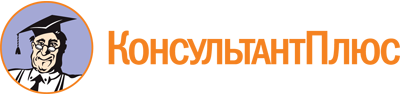 Постановление Правительства РФ от 11.05.2023 N 736
"Об утверждении Правил предоставления медицинскими организациями платных медицинских услуг, внесении изменений в некоторые акты Правительства Российской Федерации и признании утратившим силу постановления Правительства Российской Федерации от 4 октября 2012 г. N 1006"Документ предоставлен КонсультантПлюс

www.consultant.ru

Дата сохранения: 25.08.2023
 